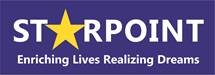 Spin Preschool Newsletter…A program proudly brought to you by Starpoint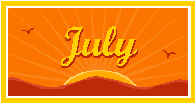 2020Activities for HomeGrass Heads 
Materials: Old pair of nylon legs, grass seed, soil, small plastic containers (jar or cleaned cat food tins), elastic bands, googlie eyes (the ones you sew on), pipe cleaners and a spray bottle.  Description: 
1. Cut nylon at the knee
2.  Scoop in 1 tbsp. grass seed 
3.  Scoop in preferred amount of soil / compacted (size of a softball). 
     Work the soil down to foot of nylon into shape of a head. 
4.  Tie the open end of the nylon tight (snip excess nylon and leave about 3 inches dangling). 
OPTIONAL: 
5. Have the children pinch the soil through the nylon to make it easy to tie an elastic around for ears and nose. 
6.  Sew on googlie eyes. 
7.  Make glasses out of pipe cleaners
8.  Place grass head on top of small container (have excess 3 inch nylon dangling into the container.
9.  Pour in 1/2 inch of water in bottom of the container every couple of days. 
10. Spray water gently over grass seeds on top 2 times each day. WATCH THE GRASS GROW and watch the children enjoy creating their own hairdo's.SPIN EARLY CHILDHOOD CARE AND July 2020In accordance with Federal civil rights law and U.S. Department of Agriculture (USDA) civil rights regulations and policies, the USDA, its Agencies, offices, and employees, and institutions participating in or administering USDA programs are prohibited from discriminating based on race, color, national origin, sex, disability, age, or reprisal or retaliation for prior civil rights activity in any program or activity conducted or funded by USDA.  Persons with disabilities who require alternative means of communication for program information (e.g. Braille, large print, audiotape, American Sign Language, etc.), should contact the Agency (State or local) where they applied for benefits. Individuals who are deaf, hard of hearing or have speech disabilities may contact USDA through the Federal Relay Service at (800) 877-8339. Additionally, program information may be made available in languages other than English. To file a program complaint of discrimination, complete the USDA Program Discrimination Complaint Form, (AD-3027) found online at: http://www.ascr.usda.gov/complaint_filing_cust.html, and at any USDA office, or write a letter addressed to USDA and provide in the letter all of the information requested in the form. To request a copy of the complaint form, call (866) 632-9992. Submit your completed form or letter to USDA by: (1) Mail: U.S. Department of Agriculture Office of the Assistant Secretary for Civil Rights 1400 Independence Avenue, SW Washington, D.C. 20250-9410; (2) Fax: (202) 690-7442; or (3) Email: program.intake@usda.gov. This institution is an equal opportunity provider.**All milk served to participants is unflavored, all participants 2 years and older are served low-fat (1%) milk and children under 1 year old are served whole milk        WG= whole grain 1)B- WG biscuits and gravy, banana, milkL- chicken noodle casserole, mixed veggies, apricots, milkS- saltines, cheese slice, water2)B- WG waffles, applesauce, milkL- Rotini bake w/ beef and WG noodles, green beans, mandarin oranges, milkS- yogurt, apple slices, water3)B-Cereal, apple slices, milkL-tuna sandwiches/WG bread, carrot sticks, pineapple, milkS- hardboiled eggs, apple slices, water6)B-  WG toast w/ jelly, apricots, milkL- baked turkey, WG bread, green beans, mandarin oranges, milkS- saltines and cheese slices, water7)B- scrambled eggs w/ WG tortilla, banana, milkL- tuna pasta salad, peas, mixed fruit, milkS- carrot sticks, cucumber slices w/ ranch, water8)B- WG bagels w/cream cheese, pears, milkL- Hawaiian chicken w/ brown rice, pineapple, mixed vegies, milkS- yogurt, pears, water9)B- WG french toast, apple slices, milkL- Ham & cheese sandwiches on WG bread, orange slices, corn, milkS-  pretzel twists, milk10)B- WG oatmeal, applesauce, milkL- beef stroganoff, beets, apricots, milkS- trail mix, cheese sticks, water13)B- WG cereal, apricots, milkL- Beef Spanish rice, corn, mixed fruit, milkS- apple slices, cheese slices, water14)B- WG cinnamon tortilla, banana, milkL- baked ham w/ pineapple, mixed veggies, WG bread, milkS- cucumber sandwiches, water15)B- cream of wheat, pears, milkL- chicken bacon ranch penne/ WG noodles, cooked carrots, peaches, milk S- WG pretzel rods w/ cheese sauce, milk16)B- WG english muffins w/ sausage & cheese, mixed fruit, milkL- turkey gravy w/ mashed potatoes,  mandarin oranges, WG bread, milkS- Cauliflower, carrot sticks w/ ranch, milk17)B- WG pancakes, apple slices, milkL- Beef enchilada casserole w/ corn tortillas, peas, apricots, milkS- cottage cheese, pineapple, water20)B- scrambled eggs w/ WG toast, applesauce, milkL- WG mac & cheese w/ beef, carrot sticks, mixed fruit, milkS- WG tortilla w/ cheese, water21)B- yogurt parfaits w/ granola, peaches, milkL- tuna noodle casserole, corn, apricots, milkS- pineapple, WG graham crackers, water22)B- WG oatmeal, bananas, milkL- chicken nachos w/ corn chips, green beans, apple slices, milkS- WG cinnamon toast, milk23)B- WG biscuits & gravy, applesauce, milkL- ham & beans, saltines, mixed veggies, orange slices, milkS- almond butter and jelly WG toast, milk24)B- WG french toast sticks, banana, milkL- baked turkey, mashed potatoes, WG bread,  peaches, milkS- cottage cheese, pineapple, water27)B- WG cereal, pineapple, milkL- chicken fajitas, WG tortillas, corn, pears, milkS- yogurt, bananas, water28)B- WG waffles, mixed fruit, milkL- Indian corn w/ corn chips, orange slices, milkS- cheese sticks, pretzel twists, water29)B- cream of wheat, applesauce, milkL-Turkey and chees WG sandwich, mandarin oranges, cucumber slices, WG bread, milkS- hardboiled eggs, apple slices, water30)B- WG english muffin w/ cheese slices, pears, milkL- baked ham, mashed potatoes, WG bread, mixed fruit, milkS- trail mix, milk31)B- WG cereal, peaches, milkL- Cowboy grub w/ brown rice, cooked carrots, oranges, milkS- Cauliflower, carrot sticks w/ ranch, water